T.CSİNCANKAYMAKAMLIĞIŞEHİT EVREN AYYARKIN İLK-ORTAOKULU MÜDÜRLÜĞÜ2019-2023 STRATEJİK PLANI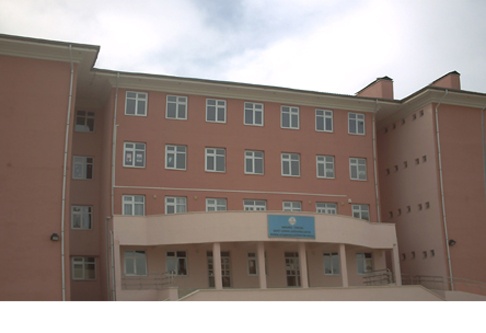 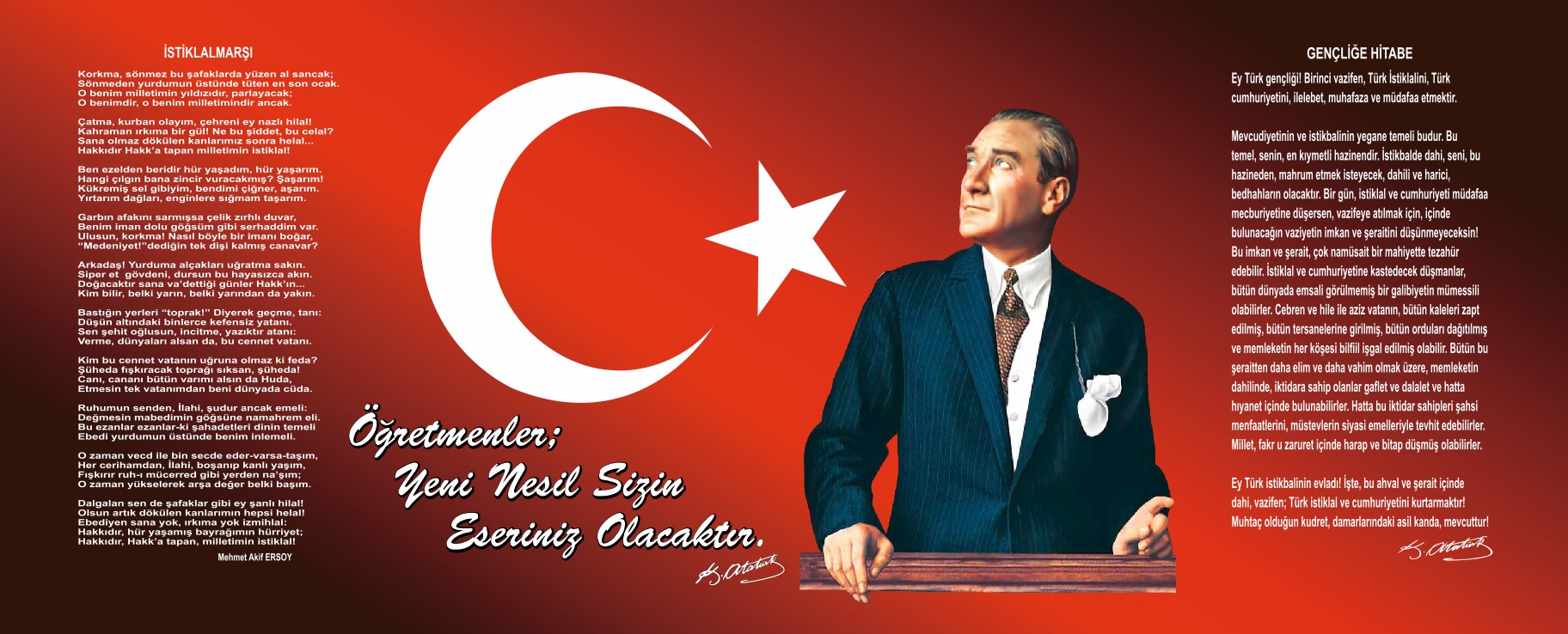 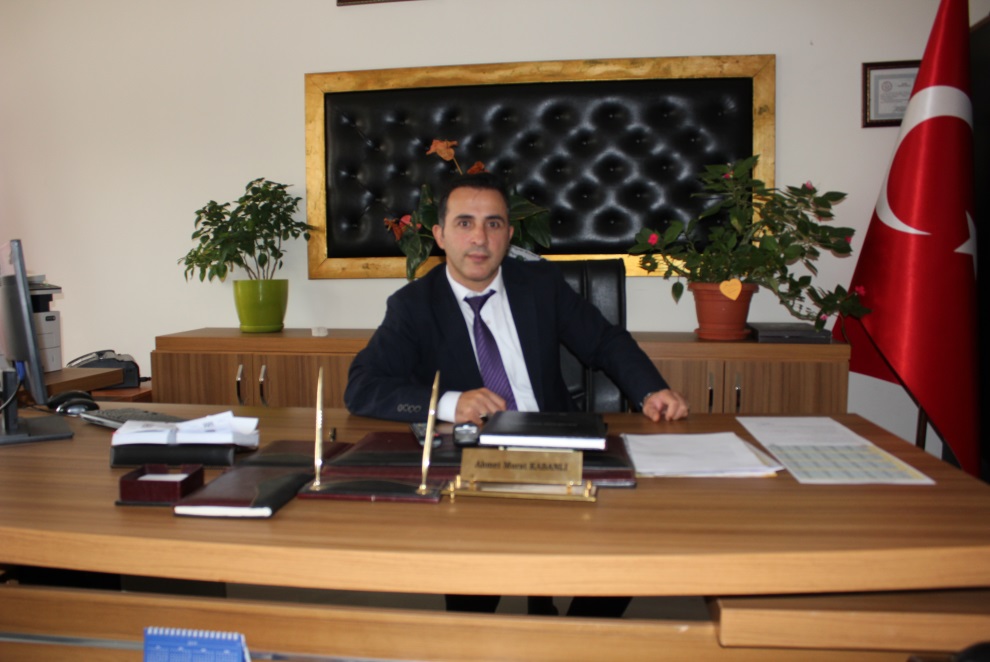 SunuşBir milleti sosyal ve kültürel açıdan yüksek bir topluluk haline getirmek, kişiyi yaşadığı toplum içinde değerli kılmak yetenek, tutum ve diğer davranış biçimlerini geliştirme amacı olan eğitim, anlık kararlarla değil de amaç ve hedefleri önceden belli olan iyi hazırlanmış bir strateji ile yürütülebilir. İletişim ve bilginin hızla yaygınlaştığı günümüz dünyasında; Milli birlik ve beraberliğimizin sağlanmasında kültür ve uygarlığımızın korunarak ve geliştirilerek dünya medeniyetleri içinde sağlam bir yer edinmesi, gelecek kuşaklara en iyi biçimde aktarılması amacıyla Şehit Evren Ayyarkın İlk ve Ortaokulu olarak 2019–2023 yılları arasındaki amaç ve hedeflerimizi belirleyerek çalışmalarımızı stratejik planımız dâhilinde yürüteceğiz.Eğitim öğretim faaliyetlerimiz doğrultusunda; milli ve manevi değerlerine bağlı, dürüst, tarafsız, adil, sevgi dolu, iletişime açık, çözüm üreten, yenilikçi, önce insan anlayışına sahip bireyler yetiştirmek bizim temel hedefimiz olacaktır.Şehit Evren Ayyarkın İlk ve Ortaokulu stratejik planlama çalışmasına önce durum tespiti, yani okulun SWOT analizi yapılarak başlandı. SWOT analizi tüm idari personelin ve öğretmenlerin katılımıyla uzun süren bir çalışma sonucu ilk şeklini almış, varılan genel sonuçların sadeleştirilmesi ise Okul yönetimi ile öğretmenlerden oluşan on üç kişilik bir kurul tarafından yapılmıştır. Daha sonra SWOT sonuçlarına göre stratejik planlama aşamasına geçilmiştir. Bu süreçte okulun amaçları, hedefleri, hedeflere ulaşmak için gerekli stratejiler, eylem planı ve sonuçta başarı veya başarısızlığın göstergeleri ortaya konulmuştur. Denilebilir ki SWOT analizi bir kilometre taşıdır okulumuzun bugünkü resmidir ve stratejik planlama ise bugünden yarına nasıl hazırlanmamız gerektiğine dair kalıcı bir belgedir. Stratejik Plan' da belirlenen hedeflerimizi ne ölçüde gerçekleştirdiğimiz, plan dönemi içindeki her yılsonunda gözden geçirilecek ve gereken revizyonlar yapılacaktır. Şehit Evren Ayyarkın İlk ve Ortaokulu Stratejik Planı(2019–2023)’de belirtilen amaç ve hedeflere ulaşmamızın okulumuzun gelişme ve kurumsallaşma süreçlerine önemli katkılar sağlayacağına inanmaktayız.Kurumsal kapasiteye bağlı olarak çalışacak olan idari birimlerin yılsonunda kendi iş alanında ki performansını ölçmenin en gerçekçi yöntemlerinden biride Kurumsal Stratejik Planlama çalışmalarıdır. Kurumumuz müdürlüğü olarak amaç ve hedeflerinin gerçekleşmesi için yapmış olduğu çalışmaları yerinden takip etmekte ve çalışmalar sırasında işbirliğinin daha da artırılmasını önemsemekteyiz.Şehit Evren Ayyarkın İlk-Ortaokulu Müdürlüğümüzün 2015-2019 Stratejik Planında yer alan amaç ve hedeflerine ulaştığını izleme ve değerlendirme çalışmaları sürecinde mütalaa edilmiş olup bu durum memnuniyet vermektedir. 2019-2023 Stratejik plan çalışmaları ilgili Kanun ile belirlenmiş olup Müdürlüğümüzün ikinci dönem stratejik plan çalışmalarını 2023 yıllarda varılmak istenen hedefler doğrultusunda çizileceğini düşünmekteyiz. Eğitimde rekabet edebilen, nitelikli insan kaynağı oluşturabilen, elde ettiği akademik ve sosyal başarılar ile bizleri sevindirecek bir aşamaya geleceğini ümit etmekteyim. Çalışma sırasında başta bu süreçte özverili ile çalışan proje hazırlama ekibi çalışanlarımıza teşekkür ederim. Ahmet Murat KABANLI                                                                                                                                                                                         Okul MüdürüİçindekilerSunuş	3-4İçindekiler	5BÖLÜM I: GİRİŞ ve PLAN HAZIRLIK SÜRECİ	6BÖLÜM II: DURUM ANALİZİ	7Okulun Kısa Tanıtımı 	7Okulun Mevcut Durumu: Temel İstatistikler	7PAYDAŞ ANALİZİ	13GZFT (Güçlü, Zayıf, Fırsat, Tehdit) Analizi	25Gelişim ve Sorun Alanları	27BÖLÜM III: MİSYON, VİZYON VE TEMEL DEĞERLER	28MİSYONUMUZ 	29VİZYONUMUZ 	29TEMEL DEĞERLERİMİZ 	29BÖLÜM IV: AMAÇ, HEDEF VE EYLEMLER	30TEMA I: EĞİTİM VE ÖĞRETİME ERİŞİM	30TEMA II: EĞİTİM VE ÖĞRETİMDE KALİTENİN ARTIRILMASI	33TEMA III: KURUMSAL KAPASİTE	37V. BÖLÜM: MALİYETLENDİRME	39VI. BÖLÜM : İZLEME VE DEĞERLENDİRME…………………..……………………………………………………………………….….35EKLER:	40BÖLÜM I: GİRİŞ ve PLAN HAZIRLIK SÜRECİ2019-2023 dönemi stratejik plan hazırlanması süreci Üst Kurul ve Stratejik Plan Ekibinin oluşturulması ile başlamıştır. Ekip tarafından oluşturulan çalışma takvimi kapsamında ilk aşamada durum analizi çalışmaları yapılmış ve durum analizi aşamasında paydaşlarımızın plan sürecine aktif katılımını sağlamak üzere paydaş anketi, toplantı ve görüşmeler yapılmıştır.Durum analizinin ardından geleceğe yönelim bölümüne geçilerek okulumuzun amaç, hedef, gösterge ve eylemleri belirlenmiştir. Çalışmaları yürüten ekip ve kurul bilgileri aşağıda verilmiştir.STRATEJİK PLAN ÜST KURULUBÖLÜM II:DURUM ANALİZİDurum analizi bölümünde okulumuzun mevcut durumu ortaya konularak neredeyiz sorusuna yanıt bulunmaya çalışılmıştır. Bu kapsamda okulumuzun kısa tanıtımı, okul künyesi ve temel istatistikleri, paydaş analizi ve görüşleri ile okulumuzun Güçlü,Zayıf, Fırsat ve Tehditlerinin (GZFT) ele alındığı analize yer verilmiştir.Okulun Kısa Tanıtımı Okulumuz Yenikent Fevzi Çakmak Mahallesi  Ortapınar mevkiinde Başbakanlık Toplu Konut İdaresi Başkanlığı tarafından yapılmış ve 16.07.2007 tarihinde Yenikent Toki İlköğretim Okulu adı altında açılmıştır. 31.01.2008 tarihli valilik oluru ile okulumuzun adı “Şehit Uzman Jandarma Çavuş Evren Ayyarkın İlköğretim Okulu” olarak değiştirilmiştir. 15.09.2008 tarihinde eğitim–öğretime başlayan okulumuzun adı resmî yazışmalarda doğan sıkıntılardan dolayı 12.03.2009 tarihli valilik oluru ile “Şehit Evren Ayyarkın İlköğretim Okulu” olarak son halini almıştır. Daha sonra 4+4+ 4 eğitim sistemi ile aynı binada ilkokul ve ortaokul olarak eğitim öğretime devam etmiştir. 2014 – 2015 Eğitim Öğretim yılında Yenikent Mesleki ve Teknik Anadolu Lisesi okulumuz binasına taşınmıştır. İlkokul, Ortaokul ve Mesleki Teknik Anadolu Lisesi ile eğitim öğretime devam etmektedir.	Okulumuzda Görev Yapan Okul Müdürleri:Erdinç ÇAĞLAR, Şevki YÜCEDAĞ, Yusuf ÜSTÜN, Yaşar ÜSTÜNTAŞ, Ali PEKACAR, Bahattin ÜNVER, Ali KÖKÜŞ, Özalp LEL, Ahmet ATEŞ, Ali KAYA ve halen Ahmet Murat KABANLI müdür olarak görev yapmaktadır.	Belli bir süreç içinde oluşturulan “Şehit Evren Ayyarkın İlk-Ortaokulu Stratejik Planı”  ile okulumuzun misyonu ve vizyonu, kuruluş/varoluş amacına uygun bir biçimde ortaya konulmuş ve bu vizyona ulamak için stratejik amaçlar ve hedefler belirlenmiştir. Şehit Evren Ayyarkın İlk-Ortaokulu Stratejik Plan¨ 2019–2023 yılları arasındaki Şehit Evren Ayyarkın İlk-Ortaokulu’nun stratejik amaçlar¨ doğrultusunda, sonuçlar¨ ölçülebilir göstergeleri olan hedefler ve alt-hedefler ortaya koymaktadır. Okulun Mevcut Durumu: Temel İstatistikler, Okul KünyesiOkulumuzun temel girdilerine ilişkin bilgiler altta yer alan okul künyesine ilişkin tabloda yer almaktadır.Temel Bilgiler Tablosu- Okul Künyesi Çalışan BilgileriOkulumuzun çalışanlarına ilişkin bilgiler altta yer alan tabloda belirtilmiştir.Çalışan Bilgileri TablosuOkulumuz Bina ve Alanları	Okulumuzun binası ile açık ve kapalı alanlarına ilişkin temel bilgiler altta yer almaktadır.Okul Yerleşkesine İlişkin Bilgiler Sınıf ve Öğrenci Bilgileri	Okulumuzda yer alan sınıfların öğrenci sayıları alttaki tabloda verilmiştir.Donanım ve Teknolojik KaynaklarımızTeknolojik kaynaklar başta olmak üzere okulumuzda bulunan çalışır durumdaki donanım malzemesine ilişkin bilgiye alttaki tabloda yer verilmiştir.Teknolojik Kaynaklar TablosuGelir ve Gider BilgisiOkulumuzun genel bütçe ödenekleri, okul aile birliği gelirleri ve diğer katkılarda dâhil olmak üzere gelir ve giderlerine ilişkin son iki yıl gerçekleşme bilgileri alttaki tabloda verilmiştir.PAYDAŞ ANALİZİKurumumuzun temel paydaşları öğrenci, veli ve öğretmen olmakla birlikte eğitimin dışsal etkisi nedeniyle okul çevresinde etkileşim içinde olunan geniş bir paydaş kitlesi bulunmaktadır. Paydaşlarımızın görüşleri anket, toplantı, dilek ve istek kutuları, elektronik ortamda iletilen önerilerde dâhil olmak üzere çeşitli yöntemlerle sürekli olarak alınmaktadır.Şehit Evren Ayyarkın İlk ve Orta Okulu Stratejik Planlama Ekibi olarak planımızın hazırlanması aşamasında katılımcı bir yapı oluşturmak için ilgili tarafların görüşlerinin alınması ve plana dâhil edilmesi gerekli görülmüş ve bu amaçla paydaş analizi çalışması yapılmıştır. Ekibimiz tarafından iç ve dış paydaşlar belirlenmiş, bunların önceliklerinin tespiti yapılmıştır.          Paydaş görüş ve beklentileri SWOT(GZFT)Analizi Formu, Çalışan Memnuniyeti Anketi, Veli Anketi Formu kullanılmaktadır. Aynı zamanda Öğretmenler Kurulu Toplantıları, Zümre Toplantıları gibi toplantılarda görüş ve beklentiler tutanakla tespit edilmekte okulumuz bünyesinde değerlendirilmektedir.Öğrenci görüş ve değerlendirmeleri anket formu veri analizi:Öğrenci görüş ve değerlendirmeleri anket formu yüzdelik oranları:Paydaş anketlerine ilişkin ortaya çıkan temel sonuçlara aşağıda yer verilmiştir:Öğrenci Anketi Sonuçları:Yapılan Anket Sonucunda;Olumlu (Başarılı) yönlerimiz: Öğrencilerimiz kendilerini okulda güvende hissetmekte ve okulu sevmektedirler. Öğretmenlerle iletişim kurup sorunları rahatlıkla dile getirmektedirler. Okulumuz temiz ve düzenli olup, ders araç gereçleri ile dersler işlenmektedir. Sınıflarımız kalabalık değildir. Okulumuzda öğrencilerin ders aralarında oyun oynayacak alanları yeterlidir. Öğrenciler Rehber Öğretmen ve Okul İdarecileriyle rahatlıkla iletişim kurabilmekteler. Olumsuz (başarısız) yönlerimiz: Okulumuzun fiziki şartları yeterli fakat kullanabilecek ders materyalleri teknolojik açıdan yeterli değildir. Akıllı Tahtamız bulunmamaktadır. Öğrenciler okul kantinindeki fiyatların tüksek olmasından şikâyetçi.Öğretmen görüş ve değerlendirmeleri anket formu veri analizi:Öğretmen görüş ve değerlendirmeleri anket formu yüzdelik oranları:Öğretmen Anketi Sonuçları:Yapılan Anket Sonucunda;Olumlu (Başarılı) yönlerimiz: Öğretmenlerokulu benimsemekte ve kendilerini okulun değerli bir üyesi olarak görmektedirler. Okulumuzda öğretmenlere eşit ve adil davranılmaktadır, alınan kararlarda katılımları sağlanmaktadır. Öğretmene gelişimi için fırsatlar sunulmakta, her türlü yenilik çalışmalarında destek olunmaktadır. Öğretmenler arasında işbirliği yapılmaktadır.Yapılacak çalışmalarda öğretmenin fikri alınmaktadır.Sosyal ve kültürel faaliyetlere mümkün olduğunca yer verilmektedir. Özellikle okulumuzun fiziki şartlarının iyileştirilmesi için çalışmalar yapılmış ve yapılmaya devam etmektedir.Olumsuz (başarısız) yönlerimiz:Araç gereçler,özellikle Akıllı Tahta olmaması nedeniyle güçlük yaşanmaktadır. Öğretmenlere yönelik olarak sosyal ve kültürel faaliyetlerin arttırılmasına yönelik çalışmalar yapılacaktır.Veli görüş ve değerlendirmeleri anket formu veri analizi:Veli görüş ve değerlendirmeleri anket formu yüzdelik oranları:Veli Anketi Sonuçları:Yapılan Anket Sonucunda;Olumlu (Başarılı) yönlerimiz: Velilerimizin,öğretmenlerle ve idareyle ihtiyaç duyduklarında her zaman görüşme imkânları bulunmaktadır. Öğrenciler ile ilgili sorunlar olunca ilgilenip, devam etmediği zaman arayıp haber verilmektedir. Okul temiz ve bakımlı olup, öğrencilerin giriş ve çıkışlarında gerekli güvenlik tedbirleri alınmış olup, teneffüslerde de kontrol edilmektedirler. Dersler araç ve gereçlerle işlenip öğrencilerle ilgilenilmektedir. Okul sitesi güncel olup, e-okuldan gerekli bilgilere ulaşabilmektedirler.Olumsuz (başarısız) yönlerimiz: Okul fiziki olarak yeterli olup araç gereçler (Akıllı Tahta) bulunmamaktadır.GZFT (Güçlü, Zayıf, Fırsat, Tehdit) AnaliziOkulumuzun temel istatistiklerinde verilen okul künyesi, çalışan bilgileri, bina bilgileri, teknolojik kaynak bilgileri ve gelir gider bilgileri ile paydaş anketleri sonucunda ortaya çıkan sorun ve gelişime açık alanlar iç ve dış faktör olarak değerlendirilerek GZFT tablosunda belirtilmiştir. Dolayısıyla olguyu belirten istatistikler ile algıyı ölçen anketlerden çıkan sonuçlar tek bir analizde birleştirilmiştir.Kurumun güçlü ve zayıf yönleri donanım, malzeme, çalışan, iş yapma becerisi, kurumsal iletişim gibi çok çeşitli alanlarda kendisinden kaynaklı olan güçlülükleri ve zayıflıkları ifade etmektedir ve ayrımda temel olarak okul müdürü/müdürlüğü kapsamından bakılarak iç faktör ve dış faktör ayrımı yapılmıştır.İçsel Faktörler Güçlü YönlerZayıf YönlerDışsal Faktörler FırsatlarTehditlerGelişim ve Sorun AlanlarıGelişim ve sorun alanları analizi ile GZFT analizi sonucunda ortaya çıkan sonuçların planın geleceğe yönelim bölümü ile ilişkilendirilmesi ve buradan hareketle hedef, gösterge ve eylemlerin belirlenmesi sağlanmaktadır. Gelişim ve sorun alanları ayrımında eğitim ve öğretim faaliyetlerine ilişkin üç temel tema olan Eğitime Erişim, Eğitimde Kalite ve kurumsal Kapasite kullanılmıştır. Eğitime erişim, öğrencinin eğitim faaliyetine erişmesi ve tamamlamasına ilişkin süreçleri; Eğitimde kalite, öğrencinin akademik başarısı, sosyal ve bilişsel gelişimi ve istihdamı da dâhil olmak üzere eğitim ve öğretim sürecinin hayata hazırlama evresini; Kurumsal kapasite ise kurumsal yapı, kurum kültürü, donanım, bina gibi eğitim ve öğretim sürecine destek mahiyetinde olan kapasiteyi belirtmektedir.Gelişim ve sorun alanlarına ilişkin GZFT analizinden yola çıkılarak saptamalar yapılırken yukarıdaki tabloda yer alan ayrımda belirtilen temel sorun alanlarına dikkat edilmesi gerekmektedir.Gelişim ve Sorun AlanlarımızBÖLÜM III: MİSYON, VİZYON VE TEMEL DEĞERLEROkul Müdürlüğümüzün Misyon, Vizyon, temel ilke ve değerlerinin oluşturulması kapsamında öğretmenlerimiz, öğrencilerimiz, velilerimiz, çalışanlarımız ve diğer paydaşlarımızdan alınan görüşler, sonucunda stratejik plan hazırlama ekibi tarafından oluşturulan Misyon, Vizyon, Temel Değerler; Okulumuz üst kurulana sunulmuş ve üst kurul tarafından onaylanmıştır.MİSYONUMUZMilli ve kültürel değerlerimize bağlı, çağdaş bilgi ve teknolojileri kullanabilen, dürüst, tarafsız, adil, sevgi dolu, iletişime açık, çözüm üreten, yenilikçi öğrenciler yetiştirmek ve bu hedefler doğrultusunda öğretmen ve öğrencilerimiz için nitelikli ortamlar yaratarak kendilerini gerçekleştirmelerini sağlamak. VİZYONUMUZ 	Bilgiyi kullanan ve geliştirebilen, milli ve kültürel değerlerimizi özümseyen, fikri ve vicdanı hür öğretmen ve öğrencilerin buluştuğu bir eğitim ortamı yaratmak.TEMEL DEĞERLERİMİZ 1) Milli ve kültürel değerlere bağlı çağdaş ve nitelikli eğitim.2) İnsani değerleri ön planda tutarak, öğrenme bilgi ve becerilerinin gelişimini desteklemek.3) Kurumsal açıklık ve erişilebilirlik.4) Kurumsal hesap verilebilirlik.5) Etkili okul içi ve dışı iletişim.6) Hakkaniyet ve eşitlik.BÖLÜM IV: AMAÇ, HEDEF VE EYLEMLERTEMA I: EĞİTİM VE ÖĞRETİME ERİŞİMEğitim ve öğretime erişim okullaşma ve okul terki, devam ve devamsızlık, okula uyum ve oryantasyon, özel eğitime ihtiyaç duyan bireylerin eğitime erişimi, yabancı öğrencilerin eğitime erişimi ve hayat boyu öğrenme kapsamında yürütülen faaliyetlerin ele alındığı temadır.Stratejik Amaç 1: Kayıt bölgemizde yer alan çocukların okullaşma oranlarını artıran, öğrencilerin uyum ve devamsızlık sorunlarını gideren etkin bir yönetim yapısı kurulacaktır.  Stratejik Hedef 1.1.  Kayıt bölgemizde yer alan çocukların okullaşma oranları artırılacak ve öğrencilerin uyum ve devamsızlık sorunları da giderilecektir.Performans GöstergeleriEylemler:TEMA II: EĞİTİM VE ÖĞRETİMDE KALİTENİN ARTIRILMASIEğitim ve öğretimde kalitenin artırılması başlığı esas olarak eğitim ve öğretim faaliyetinin hayata hazırlama işlevinde yapılacak çalışmaları kapsamaktadır. Bu tema altında akademik başarı, sınav kaygıları, sınıfta kalma, ders başarıları ve kazanımları, disiplin sorunları, öğrencilerin bilimsel, sanatsal, kültürel ve sportif faaliyetleri ile istihdam ve meslek edindirmeye yönelik rehberlik ve diğer mesleki faaliyetler yer almaktadır. Stratejik Amaç 2: Öğrencilerimizin gelişmiş dünyaya uyum sağlayacak şekilde donanımlı bireyler olabilmesi için eğitim ve öğretimde kalite artırılacaktır.Stratejik Hedef 2.1.  Öğrenme kazanımlarını takip eden ve velileri de sürece dâhil eden bir yönetim anlayışı ile öğrencilerimizin akademik başarıları ve sosyal faaliyetlere etkin katılımı artırılacaktır.Performans GöstergeleriEylemlerStratejik Hedef 2.2.  Etkin bir rehberlik anlayışıyla, öğrencilerimizi ilgi ve becerileriyle orantılı bir şekilde üst öğrenime veya istihdama hazır hale getiren daha kaliteli bir kurum yapısına geçilecektir. (Üst öğrenime hazır: Mesleki rehberlik faaliyetleri, tercih kılavuzluğu, yetiştirme kursları, sınav kaygısı vb,İstihdama Hazır: Kariyer günleri, staj ve işyeri uygulamaları, ders dışı meslek kursları vb ele alınacaktır.)Performans GöstergeleriEylemlerTEMA III: KURUMSAL KAPASİTEStratejik Amaç 3: Eğitim ve öğretim faaliyetlerinin daha nitelikli olarak verilebilmesi için okulumuzun kurumsal kapasitesi güçlendirilecektir. Stratejik Hedef 3.1.(Kurumsal İletişim, Kurumsal Yönetim, Bina ve Yerleşke, Donanım, Temizlik, Hijyen, İş Güvenliği, Okul Güvenliği, Taşıma ve servis vb konuları ele alınacaktır.)Performans GöstergeleriEylemlerV. BÖLÜM: MALİYETLENDİRME2019-2023 Stratejik Planı Faaliyet/Proje Maliyetlendirme TablosuVI. BÖLÜM: İZLEME VE DEĞERLENDİRMEOkulumuz Stratejik Planı izleme ve değerlendirme çalışmalarında 5 yıllık Stratejik Planın izlenmesi ve 1 yıllık gelişim planın izlenmesi olarak ikili bir ayrıma gidilecektir. Stratejik planın izlenmesinde 6 aylık dönemlerde izleme yapılacak denetim birimleri, il ve ilçe millî eğitim müdürlüğü ve Bakanlık denetim ve kontrollerine hazır halde tutulacaktır.Yıllık planın uygulanmasında yürütme ekipleri ve eylem sorumlularıyla aylık ilerleme toplantıları yapılacaktır. Toplantıda bir önceki ayda yapılanlar ve bir sonraki ayda yapılacaklar görüşülüp karara bağlanacaktır. EKLER:Öğretmen, öğrenci ve veli anket örnekleri klasör ekinde olup okullarınızda uygulanarak sonuçlarından paydaş analizi bölümü ve sorun alanlarının belirlenmesinde yararlanabilirsiniz.Üst Kurul BilgileriÜst Kurul BilgileriEkip BilgileriEkip BilgileriAdı SoyadıÜnvanıAdı SoyadıÜnvanıAhmet Murat KABANLIOkul MüdürüTufan TÜRKYAŞARİlkokul Müdür YardımcısıAliye BEKTAŞOrtaokul Müdür Yardımcısı.Fehime Özüm İBİŞRehber ÖğretmenHamdi DOĞANSınıf ÖğretmeniSümeyra ŞENLİGİLSınıf ÖğretmeniMerve Sıddıka MATIRACIOkul Aile Birliği Başk.Aysu DOĞANMatematik ÖğretmeniHarun AKÇAYOkul Aile Birliği Yönetim Kurulu ÜyesiEmel ÜNALİngilizce ÖğretmeniDidar Y.KÖSEOĞLUFen Bilgisi ÖğretmeniMelek ARSLANTeknoloji Tasarım ÖğretmeniMurat KARADOĞANMatematik ÖğretmeniHülya GÜMÜŞSOYİngilizce ÖğretmeniAslıhan BAYGÜLSınıf ÖğretmeniTahsin Mert RÜZGARÖğrenci Temsilcisiİli: Ankaraİli: Ankaraİli: Ankaraİli: Ankaraİlçesi: Sincanİlçesi: Sincanİlçesi: Sincanİlçesi: SincanAdres: Fevzi Çakmak Mah. 70. Cadde No:4 Yenikent- Sincan - AnkaraFevzi Çakmak Mah. 70. Cadde No:4 Yenikent- Sincan - AnkaraFevzi Çakmak Mah. 70. Cadde No:4 Yenikent- Sincan - AnkaraCoğrafi Konum (link):Coğrafi Konum (link):https://www.google.com/maps/@40.0218899,32.4986647,20zhttps://www.google.com/maps/@40.0218899,32.4986647,20zTelefon Numarası: 031227752200312277522003122775220Faks Numarası:Faks Numarası:0312277521903122775219e- Posta Adresi:733669@meb.k12.tr733619@meb.k12.tr733669@meb.k12.tr733619@meb.k12.tr733669@meb.k12.tr733619@meb.k12.trWeb sayfası adresi:Web sayfası adresi:http://http://evrenayyarkinio.meb.k12.tr/http://evrenayyarkinoo.meb.k12.tr/http://http://evrenayyarkinio.meb.k12.tr/http://evrenayyarkinoo.meb.k12.tr/Kurum Kodu:İlkokul:733616Ortaokul:733669İlkokul:733616Ortaokul:733669İlkokul:733616Ortaokul:733669Öğretim Şekli:Öğretim Şekli:Tam GünTam GünOkulun Hizmete Giriş Tarihi: 2007Okulun Hizmete Giriş Tarihi: 2007Okulun Hizmete Giriş Tarihi: 2007Okulun Hizmete Giriş Tarihi: 2007Toplam Çalışan Sayısı Toplam Çalışan Sayısı 4444Öğrenci Sayısı:Kız141141Öğretmen SayısıKadın2121Öğrenci Sayısı:Erkek156156Öğretmen SayısıErkek1313Öğrenci Sayısı:Toplam297297Öğretmen SayısıToplam3434Derslik Başına Düşen Öğrenci SayısıDerslik Başına Düşen Öğrenci SayısıDerslik Başına Düşen Öğrenci Sayısı:15Şube Başına Düşen Öğrenci SayısıŞube Başına Düşen Öğrenci SayısıŞube Başına Düşen Öğrenci Sayısı:15Öğretmen Başına Düşen Öğrenci SayısıÖğretmen Başına Düşen Öğrenci SayısıÖğretmen Başına Düşen Öğrenci Sayısı:15Şube Başına 30’dan Fazla Öğrencisi Olan Şube SayısıŞube Başına 30’dan Fazla Öğrencisi Olan Şube SayısıŞube Başına 30’dan Fazla Öğrencisi Olan Şube Sayısı: -Öğrenci Başına Düşen Toplam Gider MiktarıÖğrenci Başına Düşen Toplam Gider MiktarıÖğrenci Başına Düşen Toplam Gider Miktarı120 TLÖğretmenlerin Kurumdaki Ortalama Görev SüresiÖğretmenlerin Kurumdaki Ortalama Görev SüresiÖğretmenlerin Kurumdaki Ortalama Görev Süresi4, 8 YılUnvan*ErkekKadınToplamOkul Müdürü ve Müdür Yardımcısı213Anasınıfı Öğretmeni-22Sınıf Öğretmeni178Branş Öğretmeni71017Rehber Öğretmen-12İdari Personel112Yardımcı Personel314Güvenlik Personeli-11Toplam Çalışan Sayıları142439Okul BölümleriOkul BölümleriÖzel AlanlarVarYokOkul Kat Sayısı5Çok Amaçlı SalonXDerslik Sayısı24Çok Amaçlı SahaXDerslik Alanları (m2)38 m2KütüphaneXKullanılan Derslik Sayısı24Fen LaboratuvarıXŞube Sayısı23Bilgisayar LaboratuvarıXİdari Odaların Alanı (m2)30 m2İş AtölyesiXÖğretmenler Odası (m2)50 m2Beceri AtölyesiXOkul Oturum Alanı (m2)1588 m2PansiyonXOkul Bahçesi (Açık Alan)(m2)5060 m2Okul Kapalı Alan (m2)-Sanatsal, bilimsel ve sportif amaçlı toplam alan (m2)140 m2Kantin (m2)60 m2Tuvalet Sayısı9SINIFIKızErkekToplamSINIFIKızErkekToplamAnasınıfı A 47115 A Şubesi2911Anasınıfı B55105 B Şubesi47111 A Şubesi75151 B Şubesi410146 A Şubesi89172 A Şubesi76136 B Şubesi810192 B Şubesi75127 A Şubesi712193 A Şubesi812207 B Şubesi810183 B Şubesi911204 A Şubesi118198 A Şubesi1410244 B Şubesi89178 B Şubesi16925Özel Eğitim İlkokul21Özel eğitim Ortaokulu 21372791516977146Sınıf  Tahta Sayısı24TV Sayısı2Masaüstü Bilgisayar Sayısı56Yazıcı Sayısı5Taşınabilir Bilgisayar Sayısı1Fotokopi Makinası Sayısı2Projeksiyon Sayısı24İnternet Bağlantı Hızı100,0 Mb/snYıllarGelir MiktarıGider Miktarı201843174,81TL38138,26TL201922665,73 TL21983,19 TLSIRA NOMADDELERKATILMA DERECESİKATILMA DERECESİKATILMA DERECESİKATILMA DERECESİKATILMA DERECESİKATILMA DERECESİSIRA NOMADDELERKesinlikle KatılıyorumKatılıyorumKararsızımKısmen KatılıyorumKatılmıyorumKatılımcı Sayısı1Öğretmenlerimle ihtiyaç duyduğumda rahatlıkla görüşebilirim.130562410102302Okul müdürü ile ihtiyaç duyduğumda rahatlıkla konuşabiliyorum.88574412292303Okulun rehberlik servisinden yeterince yararlanabiliyorum.127601713132304Okula ilettiğimiz öneri ve isteklerimiz dikkate alınır.81593918332305Okulda kendimi güvende hissediyorum.129502614112306Okulda öğrencilerle ilgili alınan kararlarda bizlerin görüşleri alınır.78574321312307Öğretmenler yeniliğe açık olarak derslerin işlenişinde çeşitli yöntemler kullanmaktadır.128532216112308Derslerde konuya göre uygun araç gereçler kullanılmaktadır.14455183102309Teneffüslerde ihtiyaçlarımı giderebiliyorum.1164620143423010Okulun içi ve dışı temizdir.1075028123323011Okulun binası ve diğer fiziki mekânlar yeterlidir.1054642112623012Okul kantininde satılan malzemeler sağlıklı ve güvenlidir.473241228823013Okulumuzda yeterli miktarda sanatsal ve kültürel faaliyetler düzenlenmektedir.11046252425230SIRA NOMADDELERKATILMA DERECESİKATILMA DERECESİKATILMA DERECESİKATILMA DERECESİKATILMA DERECESİKATILMA DERECESİSIRA NOMADDELERKesinlikle KatılıyorumKatılıyorumKararsızımKısmen KatılıyorumKatılmıyorumKatılımcı Sayısı1Öğretmenlerimle ihtiyaç duyduğumda rahatlıkla görüşebilirim.%56,52%24,35%10,43%4,35%4,35%1002Okul müdürü ile ihtiyaç duyduğumda rahatlıkla konuşabiliyorum.%38,26%24,78%19,13%5,22%12,61%1003Okulun rehberlik servisinden yeterince yararlanabiliyorum.%55,22%26,09%7,39%5,65%5,65%1004Okula ilettiğimiz öneri ve isteklerimiz dikkate alınır.%35,22%25,65%16,96%7,83%14,35%1005Okulda kendimi güvende hissediyorum.%56,09%21,74%11,30%6,09%4,78%1006Okulda öğrencilerle ilgili alınan kararlarda bizlerin görüşleri alınır.%33,91%24,78%18,70%9,13%13,48%1007Öğretmenler yeniliğe açık olarak derslerin işlenişinde çeşitli yöntemler kullanmaktadır.%55,65%23,04%9,57%6,96%4,78%1008Derslerde konuya göre uygun araç gereçler kullanılmaktadır.%62,61%23,91%7,83%1,30%4,35%1009Teneffüslerde ihtiyaçlarımı giderebiliyorum.%50,43%20,00%8,70%6,09%14,78%10010Okulun içi ve dışı temizdir.%46,52%21,74%12,17%5,22%14,35%10011Okulun binası ve diğer fiziki mekânlar yeterlidir.%45,65%20,00%18,26%4,78%11,30%10012Okul kantininde satılan malzemeler sağlıklı ve güvenlidir.%20,43%13,91%17,83%9,57%38,26%10013Okulumuzda yeterli miktarda sanatsal ve kültürel faaliyetler düzenlenmektedir.%47,83%20,00%10,87%10,43%10,87%100ŞEHİT EVREN AYYARKIN İLK-ORTAOKULUŞEHİT EVREN AYYARKIN İLK-ORTAOKULUSTRATEJİK PLANI (2019-2023)STRATEJİK PLANI (2019-2023)STRATEJİK PLANI (2019-2023)“ İÇ PAYDAŞ ÖĞRENCİ GÖRÜŞ VE DEĞERLENDİRMELERİ” ANKET FORMU“ İÇ PAYDAŞ ÖĞRENCİ GÖRÜŞ VE DEĞERLENDİRMELERİ” ANKET FORMU“ İÇ PAYDAŞ ÖĞRENCİ GÖRÜŞ VE DEĞERLENDİRMELERİ” ANKET FORMU“ İÇ PAYDAŞ ÖĞRENCİ GÖRÜŞ VE DEĞERLENDİRMELERİ” ANKET FORMU“ İÇ PAYDAŞ ÖĞRENCİ GÖRÜŞ VE DEĞERLENDİRMELERİ” ANKET FORMUÖĞRENCİ MEMNUNİYET ANKETİÖĞRENCİ MEMNUNİYET ANKETİÖĞRENCİ MEMNUNİYET ANKETİMEMNUNİYETANKET SONUCUMEMNUNİYETANKET SONUCUÖĞRENCİ MEMNUNİYET ANKETİÖĞRENCİ MEMNUNİYET ANKETİÖĞRENCİ MEMNUNİYET ANKETİMEMNUNİYETANKET SONUCUMEMNUNİYETANKET SONUCUSIRA NOGÖSTERGELERGÖSTERGELERSONUÇSONUÇ %1Öğretmenlerimle ihtiyaç duyduğumda rahatlıkla görüşebilirim.Öğretmenlerimle ihtiyaç duyduğumda rahatlıkla görüşebilirim.4,2584,982Okul müdürü ile ihtiyaç duyduğumda rahatlıkla konuşabiliyorum.Okul müdürü ile ihtiyaç duyduğumda rahatlıkla konuşabiliyorum.3,7274,313Okulun rehberlik servisinden yeterince yararlanabiliyorum.Okulun rehberlik servisinden yeterince yararlanabiliyorum.4,2083,974Okula ilettiğimiz öneri ve isteklerimiz dikkate alınır.Okula ilettiğimiz öneri ve isteklerimiz dikkate alınır.3,6072,075Okulda kendimi güvende hissediyorum.Okulda kendimi güvende hissediyorum.4,1983,786Okulda öğrencilerle ilgili alınan kararlarda bizlerin görüşleri alınır.Okulda öğrencilerle ilgili alınan kararlarda bizlerin görüşleri alınır.3,5771,337Öğretmenler yeniliğe açık olarak derslerin işlenişinde çeşitli yöntemler kullanmaktadır.Öğretmenler yeniliğe açık olarak derslerin işlenişinde çeşitli yöntemler kullanmaktadır.4,1883,698Derslerde konuya göre uygun araç gereçler kullanılmaktadır.Derslerde konuya göre uygun araç gereçler kullanılmaktadır.4,3987,849Teneffüslerde ihtiyaçlarımı giderebiliyorum.Teneffüslerde ihtiyaçlarımı giderebiliyorum.3,8576,9110Okulun içi ve dışı temizdir.Okulun içi ve dışı temizdir.3,8176,2911Okulun binası ve diğer fiziki mekânlar yeterlidir.Okulun binası ve diğer fiziki mekânlar yeterlidir.3,8476,8012Okul kantininde satılan malzemeler sağlıklı ve güvenlidir.Okul kantininde satılan malzemeler sağlıklı ve güvenlidir.2,7054,0513Okulumuzda yeterli miktarda sanatsal ve kültürel faaliyetler düzenlenmektedir.Okulumuzda yeterli miktarda sanatsal ve kültürel faaliyetler düzenlenmektedir.3,8576,91GENEL DEĞERLENDİRMEGENEL DEĞERLENDİRMEGENEL DEĞERLENDİRME3,8677,15SIRA NOMADDELERKATILMA DERECESİKATILMA DERECESİKATILMA DERECESİKATILMA DERECESİKATILMA DERECESİKATILMA DERECESİSIRA NOMADDELERKesinlikle KatılıyorumKatılıyorumKararsızımKısmen KatılıyorumKatılmıyorumKatılımcı Sayısı1Okulumuzda alınan kararlar, çalışanların katılımıyla alınır.147324302Kurumdaki tüm duyurular çalışanlara zamanında iletilir.158430303Her türlü ödüllendirmede adil olma, tarafsızlık ve objektiflik esastır.1410510304Kendimi, okulun değerli bir üyesi olarak görürüm.1411131305Çalıştığım okul bana kendimi geliştirme imkânı tanımaktadır.149322306Okul, teknik araç ve gereç yönünden yeterli donanıma sahiptir.144750307Okulda çalışanlara yönelik sosyal ve kültürel faaliyetler düzenlenir.129423308Okulda öğretmenler arasında ayrım yapılmamaktadır.149511309Okulumuzda yerelde ve toplum üzerinde olumlu etki bırakacak çalışmalar yapmaktadır.15122103010Yöneticilerimiz, yaratıcı ve yenilikçi düşüncelerin üretilmesini teşvik etmektedir.15112203011Yöneticiler, okulun vizyonunu, stratejilerini, iyileştirmeye açık alanlarını vs. çalışanlarla paylaşır.15104013012Okulumuzda sadece öğretmenlerin kullanımına tahsis edilmiş yerler yeterlidir.1493313013Alanıma ilişkin yenilik ve gelişmeleri takip eder ve kendimi güncellerim.19731030SIRA NOMADDELERKATILMA DERECESİKATILMA DERECESİKATILMA DERECESİKATILMA DERECESİKATILMA DERECESİKATILMA DERECESİSIRA NOMADDELERKesinlikle KatılıyorumKatılıyorumKararsızımKısmen KatılıyorumKatılmıyorumKatılımcı Sayısı1Okulumuzda alınan kararlar, çalışanların katılımıyla alınır.%46,67%23,33%10,00%6,67%13,33%1002Kurumdaki tüm duyurular çalışanlara zamanında iletilir.%50,00%26,67%13,33%10,00%0,00%1003Her türlü ödüllendirmede adil olma, tarafsızlık ve objektiflik esastır.%46,67%33,33%16,67%3,33%0,00%1004Kendimi, okulun değerli bir üyesi olarak görürüm.%46,67%36,67%3,33%10,00%3,33%105Çalıştığım okul bana kendimi geliştirme imkânı tanımaktadır.%46,67%30,00%10,00%6,67%6,67%1006Okul, teknik araç ve gereç yönünden yeterli donanıma sahiptir.%46,67%13,33%23,33%16,67%0,00%1007Okulda çalışanlara yönelik sosyal ve kültürel faaliyetler düzenlenir.%40,00%30,00%13,33%6,67%10,00%1008Okulda öğretmenler arasında ayrım yapılmamaktadır.%46,67%30,00%16,67%3,33%3,33%1009Okulumuzda yerelde ve toplum üzerinde olumlu etki bırakacak çalışmalar yapmaktadır.%50,00%40,00%6,67%3,33%0,00%10010Yöneticilerimiz, yaratıcı ve yenilikçi düşüncelerin üretilmesini teşvik etmektedir.%50,00%36,67%6,67%6,67%6,67%10011Yöneticiler, okulun vizyonunu, stratejilerini, iyileştirmeye açık alanlarını vs. çalışanlarla paylaşır.%50,00%33,33%13,33%0,00%3,33%10012Okulumuzda sadece öğretmenlerin kullanımına tahsis edilmiş yerler yeterlidir.%46,67%30,00%10,00%10,00%3,33%10013Alanıma ilişkin yenilik ve gelişmeleri takip eder ve kendimi güncellerim.%63,33%23,33%10,00%3,33%0,00%100ŞEHİT EVREN AYYARKIN İLK-ORTAOKULU                                                                                                                                                                      STRATEJİK PLANI (2019-2023)ŞEHİT EVREN AYYARKIN İLK-ORTAOKULU                                                                                                                                                                      STRATEJİK PLANI (2019-2023)ŞEHİT EVREN AYYARKIN İLK-ORTAOKULU                                                                                                                                                                      STRATEJİK PLANI (2019-2023)ŞEHİT EVREN AYYARKIN İLK-ORTAOKULU                                                                                                                                                                      STRATEJİK PLANI (2019-2023)“ İÇ PAYDAŞ ÖĞRETMEN GÖRÜŞ VE DEĞERLENDİRMELERİ” ANKET FORMU“ İÇ PAYDAŞ ÖĞRETMEN GÖRÜŞ VE DEĞERLENDİRMELERİ” ANKET FORMUANKET SONUCUANKET SONUCUSIRA NOGÖSTERGELERSONUÇSONUÇ %1Okulumuzda alınan kararlar, çalışanların katılımıyla alınır.3,8376,662Kurumdaki tüm duyurular çalışanlara zamanında iletilir.4,1783,333Her türlü ödüllendirmede adil olma, tarafsızlık ve objektiflik esastır.4,2384,664Kendimi, okulun değerli bir üyesi olarak görürüm.4,1382,665Çalıştığım okul bana kendimi geliştirme imkânı tanımaktadır.4,0380,666Okul, teknik araç ve gereç yönünden yeterli donanıma sahiptir.3,9078,007Okulda çalışanlara yönelik sosyal ve kültürel faaliyetler düzenlenir.3,8376,668Okulda öğretmenler arasında ayrım yapılmamaktadır.4,1382,669Okulumuzda yerelde ve toplum üzerinde olumlu etki bırakacak çalışmalar yapmaktadır.4,3787,3310Yöneticilerimiz, yaratıcı ve yenilikçi düşüncelerin üretilmesini teşvik etmektedir.4,3086,0011Yöneticiler, okulun vizyonunu, stratejilerini, iyileştirmeye açık alanlarını vs. çalışanlarla paylaşır.4,2785,3312Okulumuzda sadece öğretmenlerin kullanımına tahsis edilmiş yerler yeterlidir.4,0781,3313Alanıma ilişkin yenilik ve gelişmeleri takip eder ve kendimi güncellerim.4,4789,33GENEL DEĞERLENDİRMEGENEL DEĞERLENDİRME4,1382,38SIRA NOMADDELERKATILMA DERECESİKATILMA DERECESİKATILMA DERECESİKATILMA DERECESİKATILMA DERECESİKATILMA DERECESİSIRA NOMADDELERKesinlikle KatılıyorumKatılıyorumKararsızımKısmen KatılıyorumKatılmıyorumKatılımcı Sayısı1İhtiyaç duyduğumda okul çalışanlarıyla rahatlıkla görüşebiliyorum.126861919102602Bizi ilgilendiren okul duyurularını zamanında öğreniyorum. 114852220192603Öğrencimle ilgili konularda okulda rehberlik hizmeti alabiliyorum.118813113172604Okula ilettiğim istek ve şikâyetlerim dikkate alınıyor. 102745020142605Öğretmenler yeniliğe açık olarak derslerin işlenişinde çeşitli yöntemler kullanmaktadır.122762824102606Okulda yabancı kişilere karşı güvenlik önlemleri alınmaktadır. 114793026112607Okulda bizleri ilgilendiren kararlarda görüşlerimiz dikkate alınır. 109742725252608E-Okul Veli Bilgilendirme Sistemi ile okulun internet sayfasını düzenli olarak takip ediyorum.135651722212609Çocuğumun okulunu sevdiğini ve öğretmenleriyle iyi anlaştığını düşünüyorum.1456619181226010Okul, teknik araç ve gereç yönünden yeterli donanıma sahiptir.867041352826011Okul her zaman temiz ve bakımlıdır.1017423402226012Okulun binası ve diğer fiziki mekânlar yeterlidir.987430342426013Okulumuzda yeterli miktarda sanatsal ve kültürel faaliyetler düzenlenmektedir.10772312723260SIRA NOMADDELERKATILMA DERECESİKATILMA DERECESİKATILMA DERECESİKATILMA DERECESİKATILMA DERECESİKATILMA DERECESİSIRA NOMADDELERKesinlikle KatılıyorumKatılıyorumKararsızımKısmen KatılıyorumKatılmıyorumKatılımcı Sayısı1İhtiyaç duyduğumda okul çalışanlarıyla rahatlıkla görüşebiliyorum.%48,46%33,08%7,31%7,31%3,85%1002Bizi ilgilendiren okul duyurularını zamanında öğreniyorum. %43,85%32,69%8,46%7,69%7,31%1003Öğrencimle ilgili konularda okulda rehberlik hizmeti alabiliyorum.%45,38%31,15%11,92%5,00%6,54%1004Okula ilettiğim istek ve şikâyetlerim dikkate alınıyor. %39,23%28,46%19,23%7,69%5,38%1005Öğretmenler yeniliğe açık olarak derslerin işlenişinde çeşitli yöntemler kullanmaktadır.%46,92%29,23%10,77%9,23%3,85%1006Okulda yabancı kişilere karşı güvenlik önlemleri alınmaktadır. %43,85%30,38%11,54%10,00%4,23%1007Okulda bizleri ilgilendiren kararlarda görüşlerimiz dikkate alınır. %41,92%28,46%10,38%9,62%9,62%1008E-Okul Veli Bilgilendirme Sistemi ile okulun internet sayfasını düzenli olarak takip ediyorum.%51,92%25,00%6,54%8,46%8,08%1009Çocuğumun okulunu sevdiğini ve öğretmenleriyle iyi anlaştığını düşünüyorum.%55,77%25,38%7,31%6,92%4,62%10010Okul, teknik araç ve gereç yönünden yeterli donanıma sahiptir.%33,08%26,92%15,77%13,46%10,77%10011Okul her zaman temiz ve bakımlıdır.%38,85%28,46%8,85%15,38%8,46%10012Okulun binası ve diğer fiziki mekânlar yeterlidir.%37,69%28,46%11,54%13,08%9,23%10013Okulumuzda yeterli miktarda sanatsal ve kültürel faaliyetler düzenlenmektedir.%41,15%27,69%11,92%10,38%8,85%100ŞEHİT EVREN AYYARKIN İLK-ORTAOKULU                                                                                   STRATEJİK PLANI (2019-2023)ŞEHİT EVREN AYYARKIN İLK-ORTAOKULU                                                                                   STRATEJİK PLANI (2019-2023)ŞEHİT EVREN AYYARKIN İLK-ORTAOKULU                                                                                   STRATEJİK PLANI (2019-2023)ŞEHİT EVREN AYYARKIN İLK-ORTAOKULU                                                                                   STRATEJİK PLANI (2019-2023)“ DIŞ PAYDAŞ VELİ GÖRÜŞ VE DEĞERLENDİRMELERİ” ANKET FORMU“ DIŞ PAYDAŞ VELİ GÖRÜŞ VE DEĞERLENDİRMELERİ” ANKET FORMU“ DIŞ PAYDAŞ VELİ GÖRÜŞ VE DEĞERLENDİRMELERİ” ANKET FORMU“ DIŞ PAYDAŞ VELİ GÖRÜŞ VE DEĞERLENDİRMELERİ” ANKET FORMUVELİ MEMNUNİYET ANKETİVELİ MEMNUNİYET ANKETİMEMNUNİYET ANKET SONUCUMEMNUNİYET ANKET SONUCUVELİ MEMNUNİYET ANKETİVELİ MEMNUNİYET ANKETİMEMNUNİYET ANKET SONUCUMEMNUNİYET ANKET SONUCUSIRA NOGÖSTERGELERSONUÇSONUÇ %1İhtiyaç duyduğumda okul çalışanlarıyla rahatlıkla görüşebiliyorum.4,1482,872Bizi ilgilendiren okul duyurularını zamanında öğreniyorum. 3,9779,473Öğrencimle ilgili konularda okulda rehberlik hizmeti alabiliyorum.4,0380,534Okula ilettiğim istek ve şikâyetlerim dikkate alınıyor. 3,8677,135Öğretmenler yeniliğe açık olarak derslerin işlenişinde çeşitli yöntemler kullanmaktadır.4,0480,836Okulda yabancı kişilere karşı güvenlik önlemleri alınmaktadır. 3,9879,557Okulda bizleri ilgilendiren kararlarda görüşlerimiz dikkate alınır. 3,8276,468E-Okul Veli Bilgilendirme Sistemi ile okulun internet sayfasını düzenli olarak takip ediyorum.4,0581,069Çocuğumun okulunu sevdiğini ve öğretmenleriyle iyi anlaştığını düşünüyorum.4,2184,2010Okul, teknik araç ve gereç yönünden yeterli donanıma sahiptir.3,5971,8211Okul her zaman temiz ve bakımlıdır.3,7474,7512Okulun binası ve diğer fiziki mekânlar yeterlidir.3,7174,1113Okulumuzda yeterli miktarda sanatsal ve kültürel faaliyetler düzenlenmektedir.3,8176,15GENEL DEĞERLENDİRMEGENEL DEĞERLENDİRME3,9278,38ÖğrencilerSınıf mevcutlarının eğitim-öğretime elverişli olması, Öğrencilerin okula devamının sağlanması, disiplinsizlik ve karmaşa bulunmaması. Öğrencilerin faydalanacağı kütüphanenin bulunması.  ÇalışanlarTeknolojik alt yapıdan öğretmenlerin yararlanma düzeylerinin yüksek olması. Genç ve dinamik bir eğitim çalışanlarının bulunması.Öğretmen-Yönetici işbirliğinin olması. Çalışanların girişimci olması.VelilerVelilerle işbirliğinin mümkün olduğunca öğretmenler ve idare tarafından yapılmaya çalışılması. Okul Birliği üyelerinin sosyal faaliyetler düzenlemesi.Bina ve YerleşkeÖğrenci başına düşen açık ve kapalı alan oranının yeterli olması, okulun 5 katlı olması. Okul içi ve çevrenin güzelleştirilmesi için gerekli çalışmaların yapılması. Güvenlik kameralarının olması.DonanımTeknolojik donanımın olması özellikle sınıflarda projeksiyon  bulunması ve ADSL  bağlantısının  olmasıÖğretmenlerin teknolojik birikimlerinin yeterli olması.BütçeMaddi koşulların elverdiği sürece okulun fiziki ihtiyaçları ve öğrenciler için harcanıyor olması.Yönetim SüreçleriÖğretmenler kurulunda alınan kararların herkes tarafından benimsenip uygulanabilmesi.İletişim SüreçleriÇalışanlarla ikili iletişim ve çoklu iletişim kanallarının açık olması.ÖğrencilerÖğrencilerin sosyal, ekonomik ve kültürel yönlerden zayıf olması.Parçalanmış ailelerin fazla olması.ÇalışanlarÇalışan sayısının yetersizliği, kadrolu hizmetli olmaması. VelilerVelilerin eğitim düzeylerinin düşük olması ve çoğunun işsiz olması. Parçalanmış ailelerin çok olması. Ailelerin öğrencilerin eğitim-öğretim faaliyetlerine yeterli önem vermemesi bu nedenlerle de Okul-veli işbirliğinin istenen düzeyde olmaması.Bina ve YerleşkeOkulumuzun teknolojik altyapısının yeterli olmaması (Akıllı Tahta). Kapalı bir spor tesisinin bulunmamasıDonanımTeknolojik donanımımın eski teknoloji olması.BütçeEkonomik kaynak yetersizliği.Yönetim Süreçleriİlkokulun ve Ortaokulun birlikte olması.İletişim SüreçleriProje, beceri üretme potansiyelinin düşük olması.PolitikYerel yönetimin eğitim hizmetlerine yönelik duyarlılığı.EkonomikYerel yönetimin okulun fiziki şartlarının iyileştirilmesi için sağladığı malzeme yardımları. SosyolojikVelilerin eğitim öğretime ilgi duymaya başlaması.TeknolojikTeknolojinin şartlar elverdiğince en yüksek düzeyde eğitim öğretim için kullanılması.Mevzuat-YasalEğitimde sürekli değişen politikalarının geliştirilmesi.EkolojikKonum itibariyle, kentleşmenin getirdiği, trafik, gürültü, sosyal karmaşa gibi olumsuzluklardan etkilenmemesi.PolitikMevsimlik göçün olması. Eğitim politikalarında çok sık değişiklik yapılması ve eğitim sistemindeki düzenlemelere ilişkin pilot uygulamaların yetersizliği.EkonomikOrta ve özellikle dar gelirli ailelerin fazla olması.SosyolojikEkonomik, sosyal ve kültürel düzeyin düşük olması, parçalanmış ailelerin giderek artması. TeknolojikTeknolojik alt yapının yenilenememesi.Mevzuat-YasalSürekli değişen eğitim politikaları.EkolojikKırsal alanlarda yapılan hayvancılık ve tarım nedeniyle çeşitli haşerelerin artması. Başı boş hayvanların bulunması.  Eğitime ErişimEğitimde KaliteKurumsal KapasiteOkullaşma OranıAkademik BaşarıKurumsal İletişimOkula Devam/ DevamsızlıkSosyal, Kültürel ve Fiziksel GelişimKurumsal YönetimOkula Uyum, OryantasyonSınıf TekrarıBina ve YerleşkeÖzel Eğitime İhtiyaç Duyan Bireylerİstihdam Edilebilirlik ve YönlendirmeDonanımYabancı ÖğrencilerÖğretim YöntemleriTemizlik, HijyenHayatboyu ÖğrenmeDers araç gereçleriİş Güvenliği, Okul GüvenliğiTaşıma ve servis1.TEMA: EĞİTİM VE ÖĞRETİME ERİŞİM1.TEMA: EĞİTİM VE ÖĞRETİME ERİŞİM1Özel Eğitime İhtiyaç Duyan bireyler.2Okula uyum sorunları.3Hayatboyu Öğrenme2.TEMA: EĞİTİM VE ÖĞRETİMDE KALİTE2.TEMA: EĞİTİM VE ÖĞRETİMDE KALİTE1Öğretmenlere yönelik hizmetiçi eğitimler.2Eğitim öğretim sürecinde sanatsal, sportif ve kültürel faaliyetler.3Ders araç ve gereçleri.4Yardımcı personel.5Okuma kültürü3.TEMA: KURUMSAL KAPASİTE3.TEMA: KURUMSAL KAPASİTE1Okulumuzdaki sosyal, kültürel, sanatsal ve sportif faaliyet alanlarının geliştirilmesi.2Eğitim ve sosyal hizmet ortamlarının kalitesinin artırılması.3Teknolojik ve fiziksel donatım eksiklerinin giderilmesi.4Taşımalı öğrencilerin servis sorunlarının asgari düzeye indirgenmesi.NoPERFORMANSGÖSTERGESİMevcutMevcutHEDEFHEDEFHEDEFHEDEFHEDEFHEDEFNoPERFORMANSGÖSTERGESİ2018201920192020202120222023PG.1.1.aKayıt bölgesindeki öğrencilerden okula kayıt yaptıranların oranı (%)%100%100%100%100%100%100%100PG.1.1.bİlkokul birinci sınıf öğrencilerinden en az bir yıl okul öncesi eğitim almış olanların oranı (%)(ilkokul)%50%60%60%70%80%90%100PG.1.1.c.Okula yeni başlayan öğrencilerden oryantasyon eğitimine katılanların oranı (%)%95%98%98%99%100%100%100PG.1.1.d.Bir eğitim ve öğretim döneminde 20 gün ve üzeri devamsızlık yapan öğrenci oranı (%)%3%2%2%2%1%1%1PG.1.1.e.Bir eğitim ve öğretim döneminde 20 gün ve üzeri devamsızlık yapan yabancı öğrenci oranı (%)%0%0%0%0%0%0%0PG.1.1.f.Okulun özel eğitime ihtiyaç duyan bireylerin kullanımına uygunluğu (0-1)1111111PG.1.1.g.Hayatboyu öğrenme kapsamında açılan kurslara devam oranı (%) (halk eğitim)%65%75%75%80%90%95%100PG.1.1.h.Hayatboyu öğrenme kapsamında açılan kurslara katılan kişi sayısı (sayı) (halkeğitim)7111120304050NoEylem İfadesiEylem SorumlusuEylem Tarihi1.1.1.Kayıt bölgesinde yer alan öğrencilerin tespiti çalışması yapılacaktır.Okul Stratejik Plan Ekibi01 Eylül-20 Eylül1.1.2Devamsızlık yapan öğrencilerin tespiti ve erken uyarı sistemi için çalışmalar yapılacaktır.Tufan TÜRKYAŞAR(Müdür Yardımcsı)01 Eylül-20 Eylül1.1.3Devamsızlık yapan öğrencilerin velileri ile özel aylık toplantı ve görüşmeler yapılacaktır.Fehime Özüm İBİŞ(Rehber Öğretmen)ve Sınıf ÖğretmenleriHer ayın son haftası1.1.4Okul öncesi yaş grubundaki çocuklarımızın okul öncesi eğitim almaları için gerekli çalışmalar yapılacaktır..Okul İdaresi-Okul Öncesi Öğretmenleri01 Eylül-20 Eylül1.1.5Öğrencilerin devamsızlık yapmasına sebep olan faktörler belirlenerek bunların öğrenciler üzerindeki olumsuz etkisini azaltacak tedbirler alınacaktır.Sınıf Rehber Öğretmeni-Rehberlik Servisi- Müdür YardımcısıEğitim Öğretim Süresince1.1.6Okulumuzun fiziki ortamları eğitim- öğretim ihtiyaçlarına uygun biçimde düzenlenecek ve destek eğitim odasının etkinliği arttırılacaktır.Okul İdaresi-Okul Aile BirliğiEğitim Öğretim Süresince1.1.7Okula uyum ve oryantasyon eğitimleri düzenlenecek.Sınıf Rehber Öğretmeni-Rehberlik Servisi01 Eylül-30 Eylül1.1.8Hayat boyu öğrenme kapsamında hangi kursların açılacağının tespit edilecektir.Tufan TÜRKYAŞARAliye BEKTAŞ (Müdür Yardımcsı)Mayıs 20191.1.9Özel Eğitim Sınıflarının sınıf ve malzeme donanımlarının giderilmesi sağlanacaktır.Tufan TÜRKYAŞARAliye BEKTAŞ(Müdür Yardımcısı)Haziran 2020NoPERFORMANSGÖSTERGESİMevcutHEDEFHEDEFHEDEFHEDEFHEDEFNoPERFORMANSGÖSTERGESİ201820192020202120222023PG.1.1.aKurum ve kuruluşlar tarafından düzenlenen sanatsal, bilimsel, kültürel ve sportif faaliyetlere katılan öğrenci oranı(%)%5%10%20%30%50%70PG.1.1.bÇevre bilincinin artırılması çerçevesinde yapılan etkinliklere katılan öğrenci sayısı%50%60%70%80%90%95PG.1.1.c.Geziler düzenlenmesi.%60%65%70%75%80%85PG.1.1.d.Öğrenci başına okunan kitap sayısı152530354045PG.1.1.e.Bilim sanat merkezinde yararlanan öğrenci sayısı%5%10%15%20%25%30PG.1.1.f.Öğretmenlere yönelik düzenlenen hizmet içi eğitim sayısı246788PG.1.1.g.Okul sağlığı ve hijyen eğitimleri düzenlenmesi135678PG.1.1.h.Okulumuzda çocukların düşünsel, duygusal ve fiziksel ihtiyaçlarını destekleyen Tasarım-Becerilerini  sergileyebilecekleri ortamların oluşturulması. 45791012PG.1.1.j.AB projeleri ve Ulusal projelere katılım sayısını artırmak011111PG.1.1.k.Öğretmenlerin ilçe ve okul düzeyinde yapılan projelere katılımı( %)%5%8%10%15%20%25PG.1.1.l.Mevcut kamera sayısı202022222424PG.1.1.m.Okulumuzda bulunan güvenlik görevlisi sayısı111122NoEylem İfadesiEylem SorumlusuEylem Tarihi1.1.1.Okulumuzda bilimsel, kültürel, sanatsal, sportif ve toplum hizmeti alanlarında etkinliklere katılım oranı arttırılacaktır.Tüm PaydaşlarEğitim Öğretim Süresince1.1.2Çevre bilincinin artırılması çerçevesinde yapılan etkinliklere katılan öğrenciler ödüllendirilerek katılım oranımız artırılacaktır.Tüm PaydaşlarEğitim Öğretim Süresince1.1.3Tarihi, turistlik ve ören yerlerine geziler düzenlenecektir.Tüm PaydaşlarEğitim Öğretim Süresince1.1.4Okulumuz da ders dışı egzersiz çalışmalarına önem verilecek ve çalışmalar desteklenecektir Okul İdaresi - ÖğretmenlerEğitim Öğretim Süresince1.1.5Okul sağlığı ve hijyen konularında öğrencilerin, ailelerin ve çalışanlara eğitim verilmesi sağlanacak.Tüm PaydaşlarEğitim Öğretim Süresince1.1.6Çeşitli yarışma, organizasyon ve benzer etkinliklerle okulumuzda kitap okuma hareketliliği sağlanarak öğrencilerin kitap okumaya yönelik ilgisinin artması sağlanacaktır.Okul İdaresi-Okul Aile Birliği-ÖğretmenlerEğitim Öğretim Süresince1.1.7Okulumuzda çocukların düşünsel, duygusal ve fiziksel ihtiyaçlarını destekleyen Tasarım-Becerini oluşturup sergileyebilecek ortamlar oluşturulacaktırOkul İdaresi-Okul Aile Birliği-Öğretmenler2019-20201.1.82023 Eğitim vizyonu çerçevesinde AB ve ulusal projelere öğretmen ve öğrencilerimizin aktif katkı ve katılımları sağlanarak hareketlilik düzeyi artırılacaktır. Tüm PaydaşlarEğitim Öğretim SüresinceNoPERFORMANSGÖSTERGESİMevcutHEDEFHEDEFHEDEFHEDEFHEDEFNoPERFORMANSGÖSTERGESİ201820192020202120222023PG.1.1.aHangi lise ve lise dengi okullara gideceklerine dair anket çalışmaları planlanacak ve söz konusu okulların tanıtım yapılacak.333335384042NoEylem İfadesiEylem SorumlusuEylem Tarihi1.1.1.Gidecekleri okul türleri ile ilgili belirleme ve e-okula giriş yapılması.Fehime Özüm İBİŞHer yıl Şubat-Mart Ayı.NoPERFORMANSGÖSTERGESİMevcutHEDEFHEDEFHEDEFHEDEFHEDEFNoPERFORMANSGÖSTERGESİ201820192020202120222023PG.3.1.aOkulumuz mobil bilgilendirme sistemi ile ulaşılan veli oranı (%)%0%10%30%50%70%90PG.3.2.bOkul web sitemizin kullanım sıklığı(%)%30%35%40%60%65%85PG.3.3.cTeknolojik donanımın artırılması.% 10%15%25%40%50%70PG.3.4.dİş güvenliği seminer veya kursa katılım oranı.%90%90%95%100%100%100PG.3.5.eOkulumuzdaki Kütüphane de bulunan kitapların sayısı (Adet)6007008008509001000PG.3.6.fKurumsal Yönetim Anlayışının Yerleştirilmesi(%)859095979898NoEylem İfadesiEylem SorumlusuEylem Tarihi1.1.1.Okulumuzca bilgi edinme sistemleri vasıtasıyla bilgi istenilen konuların analizi yapılacak, sıklıkla talep edilen bilgiler web sitemizde yayınlanarak kamuoyu ile düzenli olarak paylaşılacaktır. Böylelikle mükerrer bilgi taleplerinin önüne geçilecektir. Okul İdaresi Eğitim Öğretim Süresince1.1.2Okul Web sitesinin kullanım oranını artırmaya yönelik çalışmalar ve bilgilendirmeler yapılacak. Tüm PaydaşlarEğitim Öğretim Süresince1.1.3Önümüzdeki beş yıllık Eğitim Öğretim sürecinde okul binamızdaki kamera sayıları arttırılacak ve sınıflarımızın teknolojik imkânları yenilenecek. Akıllı tahta uygulaması için gerekli kurumlara müracaat edilecek.İlçe Milli Eğitim Müdürlüğü-Okul İdaresiEğitim Öğretim Süresince1.1.4Okul kütüphanemizdeki kitap sayısının arttırılması için gerekli çalışmalar yapılacak.Tüm PaydaşlarEğitim Öğretim Süresince1.1.5Etkili ve etkin bir OkulYönetimi için gerekli bilgi ve belgeler edinilecek, bu konuda açılacak kurs, seminer vb. faaliyetler takip edilerek katılım sağlanacak. Okul İdaresi Eğitim Öğretim SüresinceKaynak Tablosu20192020202120222023ToplamKaynak Tablosu20192020202120222023ToplamGenel BütçeMilli Eğitim Katkısı2000300030004000500017000Valilikler ve Belediyelerin Katkısı000000Okul Aile Birliğinin Katkısı1000150020002500300010000TOPLAM3000450050006500800027000